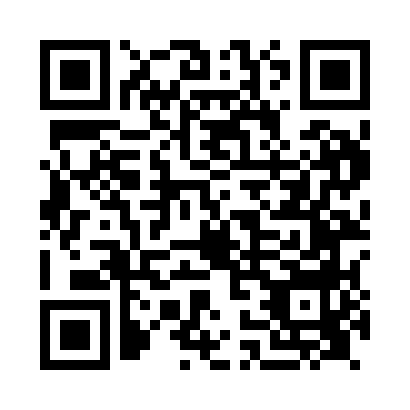 Prayer times for Baildon, West Yorkshire, UKWed 1 May 2024 - Fri 31 May 2024High Latitude Method: Angle Based RulePrayer Calculation Method: Islamic Society of North AmericaAsar Calculation Method: HanafiPrayer times provided by https://www.salahtimes.comDateDayFajrSunriseDhuhrAsrMaghribIsha1Wed3:215:301:046:148:3910:492Thu3:175:281:046:158:4110:533Fri3:155:261:046:168:4310:534Sat3:145:241:046:178:4410:545Sun3:135:221:046:188:4610:556Mon3:125:201:046:198:4810:567Tue3:115:181:046:218:5010:578Wed3:105:161:046:228:5210:589Thu3:095:151:046:238:5310:5910Fri3:085:131:036:248:5510:5911Sat3:075:111:036:258:5711:0012Sun3:075:091:036:268:5811:0113Mon3:065:081:036:279:0011:0214Tue3:055:061:036:289:0211:0315Wed3:045:041:036:299:0411:0416Thu3:035:031:036:309:0511:0517Fri3:025:011:036:319:0711:0518Sat3:024:591:046:329:0811:0619Sun3:014:581:046:329:1011:0720Mon3:004:561:046:339:1211:0821Tue3:004:551:046:349:1311:0922Wed2:594:541:046:359:1511:0923Thu2:584:521:046:369:1611:1024Fri2:584:511:046:379:1811:1125Sat2:574:501:046:389:1911:1226Sun2:574:491:046:399:2011:1227Mon2:564:471:046:399:2211:1328Tue2:554:461:046:409:2311:1429Wed2:554:451:056:419:2511:1530Thu2:554:441:056:429:2611:1531Fri2:544:431:056:429:2711:16